GUÍA DE TRABAJO CUARTOS BÁSICOS HISTORIA Y GEOGRAFIA:RECURSOS NATURALES EN AMÉRICA. Nombre: ____________________________________________ curso: _______ fecha: __________Objetivo(s) de la Clase:Distinguir recursos naturales renovables y no renovables, reconocer el carácter limitado de los recursos naturales y la necesidad de cuidarlos, e identificar recursos presentes en objetos y bienes cotidianos.RECURSOS NATURALES EN AMÉRICA. ¿Cuáles son los principales recursos naturales de América? ¡Conozcámoslos! Lea atentamente la lista con los recursos naturales y únalos con las fotos que le corresponda. Ojo, puede haber más de una foto por número.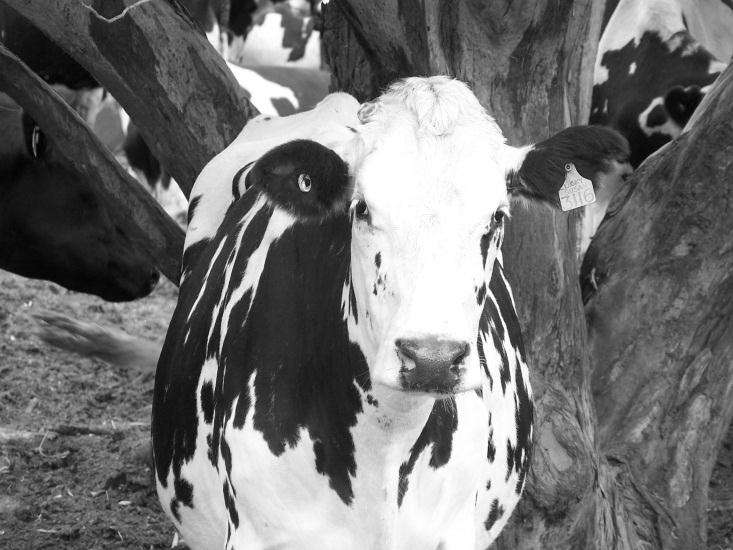 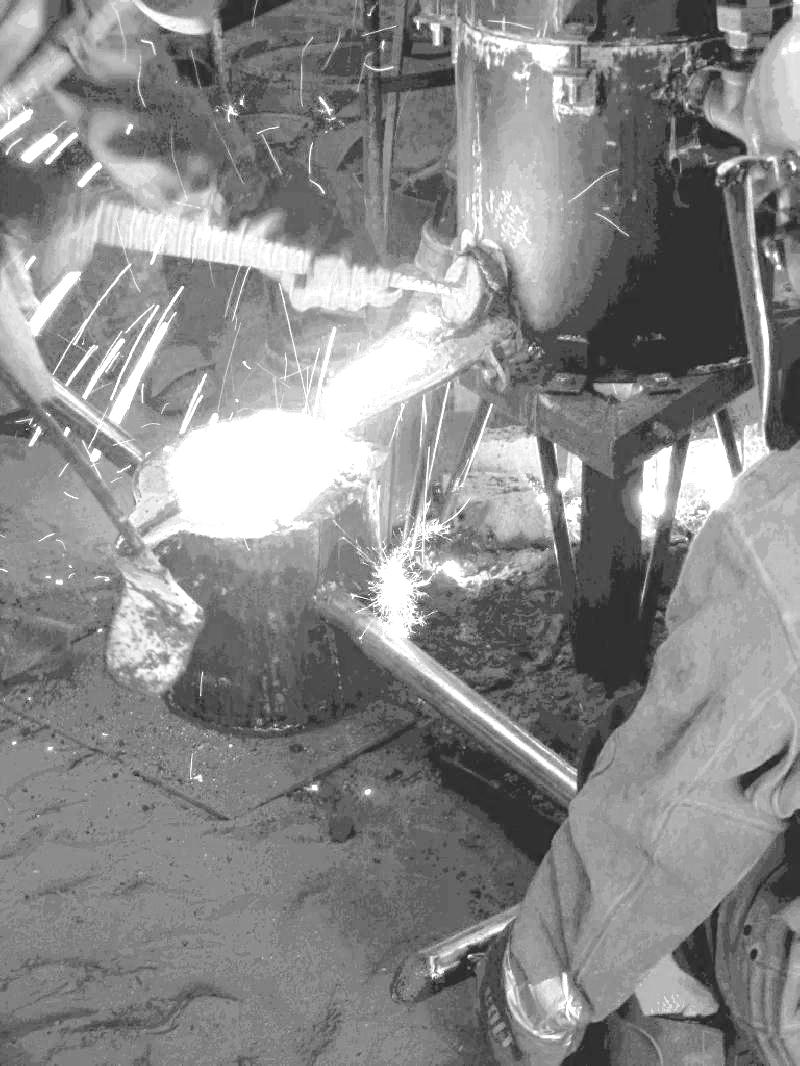 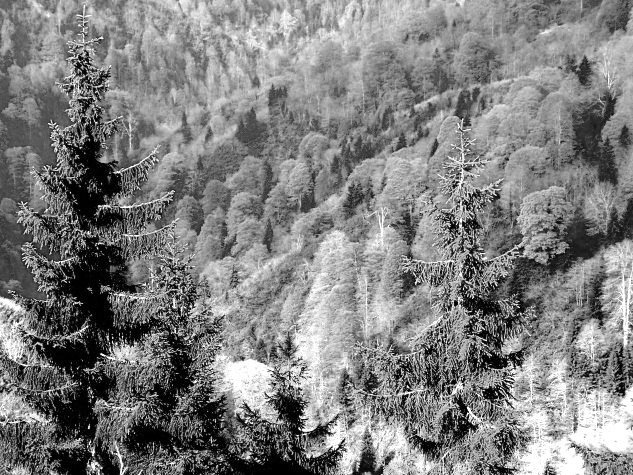 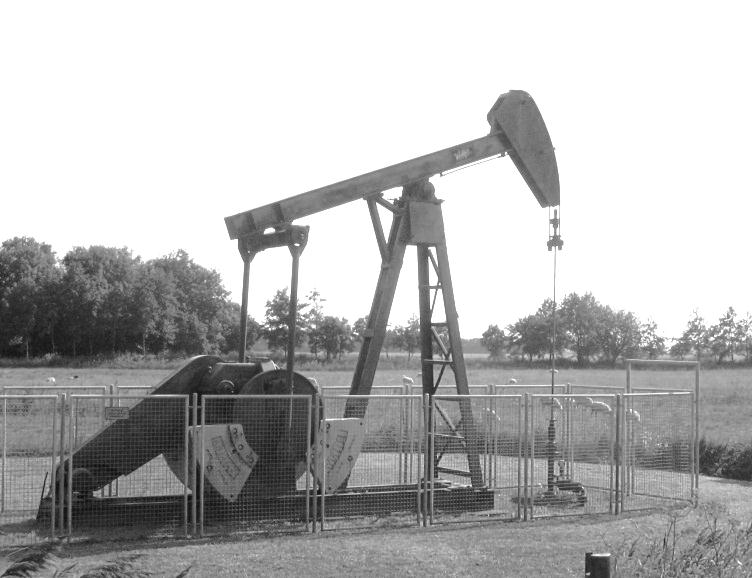 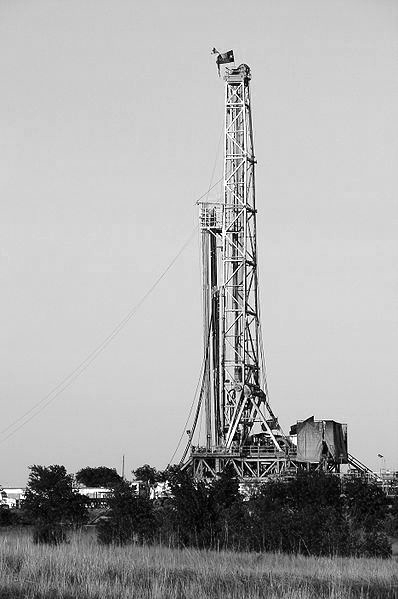 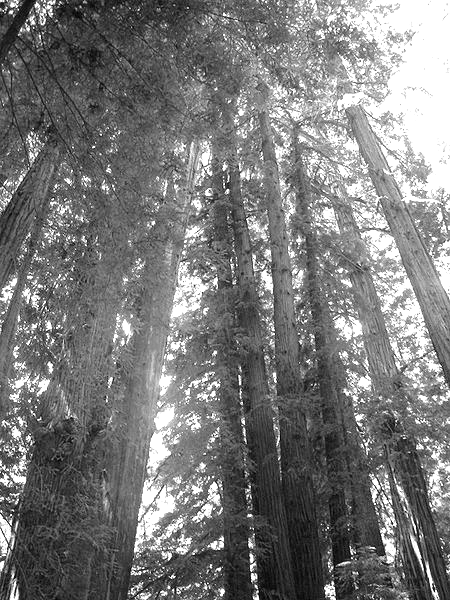 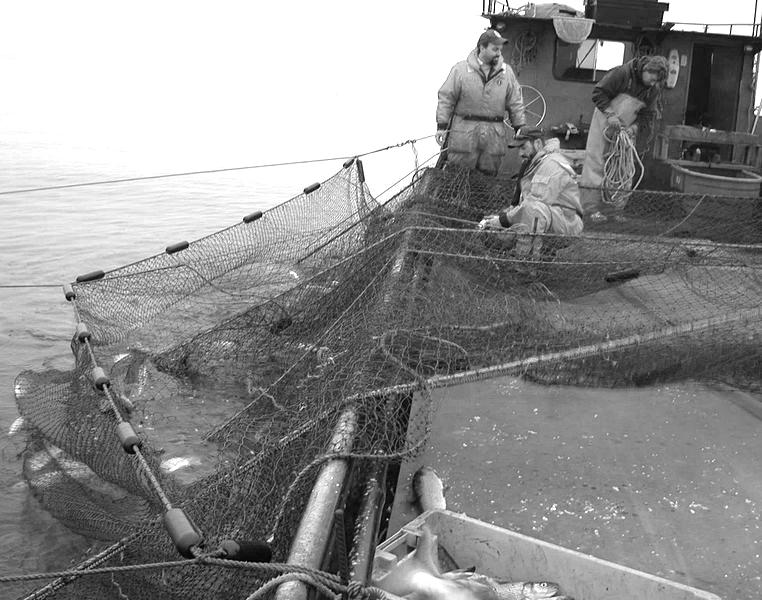 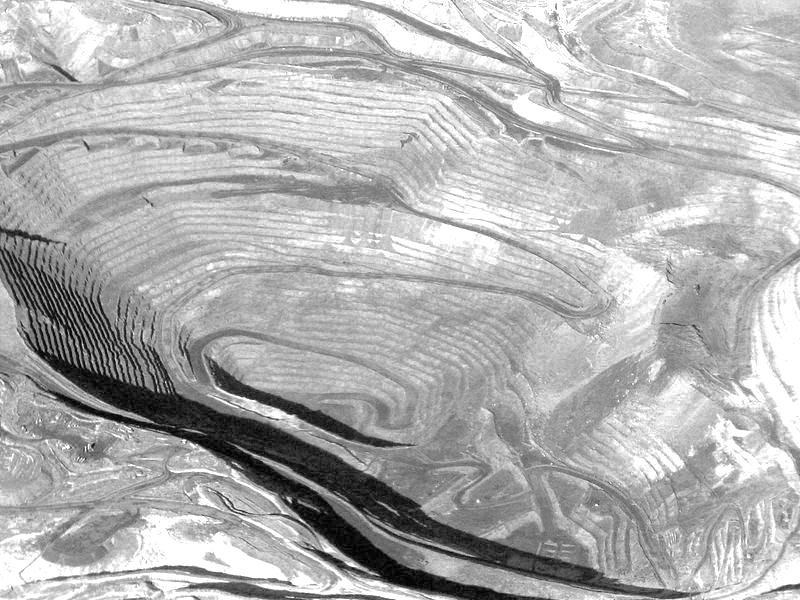 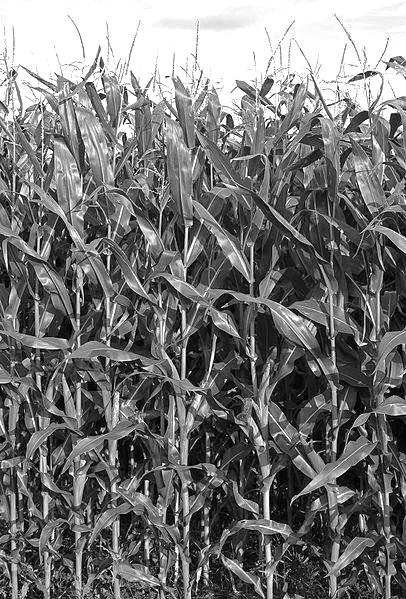 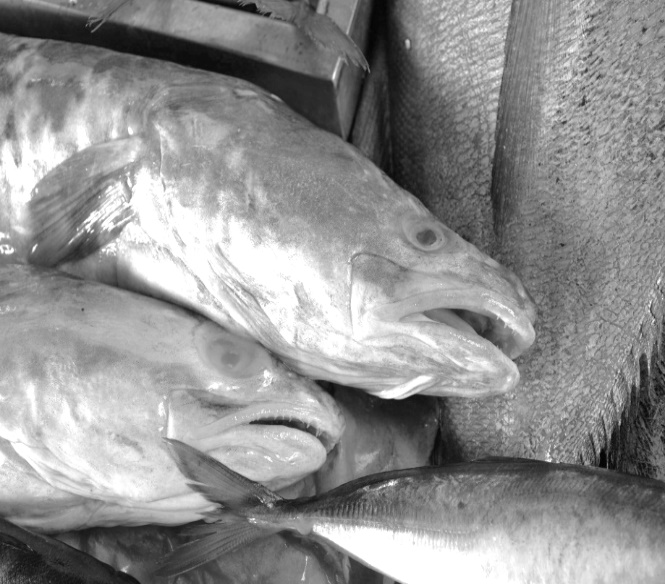 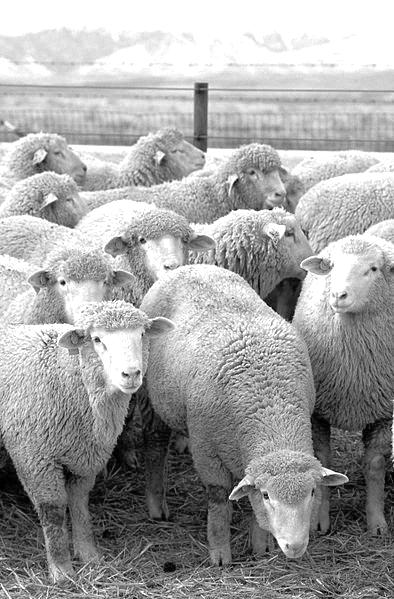 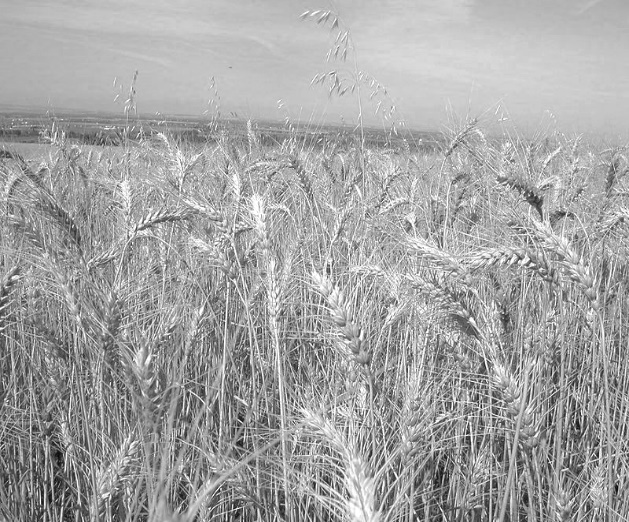 